Фізична особа, яка має право скористатися податковою знижкою щодо суми коштів, сплачених за навчання, на вимогу контролюючого органу, крім декларації про майновий стан і доходи, надає: - квитанції;- фіскальні або товарні чеки;- прибуткові касові ордери;- договір з навчальним закладом;- довідку про отримані у звітному році доходи;- документи, які підтверджують ступінь споріднення (у разі компенсації вартості здобуття дошкільної, позашкільної, загальної середньої, професійної (професійно-технічної) та вищої освіти члена сім’ї першого ступеня споріднення); - тощо.Для прискорення проведення контролюючим органом розрахунку сум, що підлягають поверненню з бюджету, і забезпечення правильності визначення зазначених сум доцільно надавати до контролюючого органу копії зазначених документів.Додаткова інформація на субсайті територіальних органів ДПС у Херсонській області, Автономній Республіці Крим та м. Севастополі офіційного порталу ДПС у банері “Деклараційна кампанія - 2020” за посиланням: https://kherson.tax.gov.ua/deklaratsiyna-kampaniya-2020/А також на власному на YouTube каналі: 
https://www.youtube.com/channel/UCl_DYRBwDo1bmt_7Guq9wxg?view_as=subscriberСторінка Facebook ДПС у Херсонській області, Автономній Республіці Крим та м.Севастополі
https://www.facebook.com/tax.kherson.crimea.sevastopol/       Державна податкова cлужба України 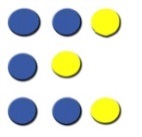 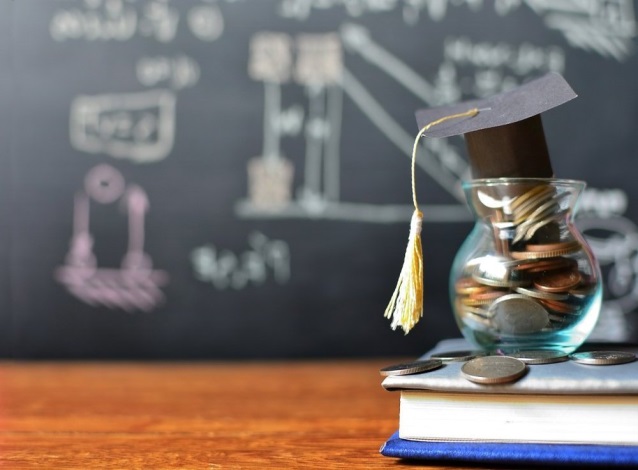 Новокаховська ДПІ Новокаховського управління Головного управління  ДПC у Херсонській області, Автономній Республіці Крим та м. Севастополім. Нова Каховка, вул. Горького, 11-а  або за тел. (05549) 4-52-88 Відповідно до ст.166 Податкового кодексу України від 02 грудня 2010 року № 2755-VI, із змінами та доповненнями, (далі – ПКУ) платник податку має право на податкову знижку за наслідками звітного податкового року.Перелік витрат, дозволених до включення до податкової знижки, визначено у п. 166.3 ст. 166 ПКУ.До даного переліку включається сума коштів, сплачених платником податку на користь вітчизняних закладів дошкільної, позашкільної, загальної середньої, професійної (професійно-технічної) та вищої освіти для компенсації вартості здобуття відповідної освіти такого платника податку та/або члена його сім’ї першого ступеня споріднення (п.п. 166.3.3 п. 166.3 ст. 166 ПКУ).Нагадаємо, членами сім’ї фізичної особи першого ступеня споріднення для цілей розд. IV ПКУ вважаються її батьки, її чоловік або дружина, діти такої фізичної особи, у тому числі усиновлені (п.п. 14.1.263 п. 14.1 ст. 14 ПКУ).Підстави для нарахування податкової знижки із зазначенням конкретних сум відображаються платником податку у річній податковій декларації, яка подається (контролюючому органу, в якому перебуває на обліку платник податків) по 31 грудня включно наступного за звітним податкового року (п.п. 166.1.2 п. 166.1 ст. 166 ПКУ).До податкової знижки включаються фактично здійснені протягом звітного податкового року витрати, підтверджені відповідними платіжними та розрахунковими документами:- квитанціями;- фіскальними або товарними чеками;- прибутковими касовими ордерами;- копіями договорів, що ідентифікують продавця товарів (робіт, послуг) і їх покупця (отримувача). У зазначених документах обов’язково повинно бути відображено вартість таких товарів (робіт, послуг) і строк їх продажу (виконання, надання) (п.п. 166.2.1 п. 166.2 ст. 166 ПКУ).Оригінали цих документів не надсилаються контролюючому органу, але підлягають зберіганню платником податку протягом строку давності, встановленого ПКУ (п.п. 166.2.2 п. 166.2 ст. 166 ПКУ).На вимогу контролюючого органу та в межах його повноважень, визначених законодавством, платники податку зобов’язані пред’являти документи і відомості, пов’язані з виникненням доходу або права на отримання податкової знижки, обчисленням і сплатою податку, та підтверджувати необхідними документами, достовірність відомостей, зазначених у податковій декларації з цього податку (п.п. «в» п. 176.1 ст. 176 ПКУ).